Как очистить кэш браузера?

1. браузер OperaНажать на сочетание клавиш "Ctrl+Shift+Del" в окне браузера.В открывшемся окне выбрать “Временной диапазон”- “Все время”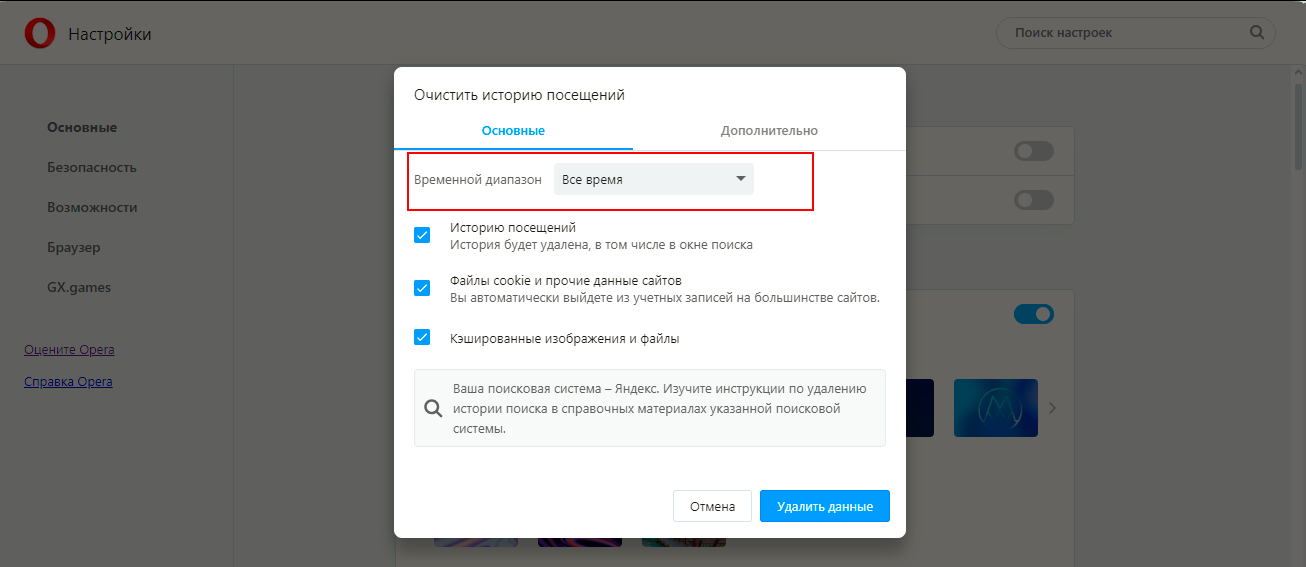 Установить соответствующие отметки, чтобы очистить кэш, cookies и другие данные.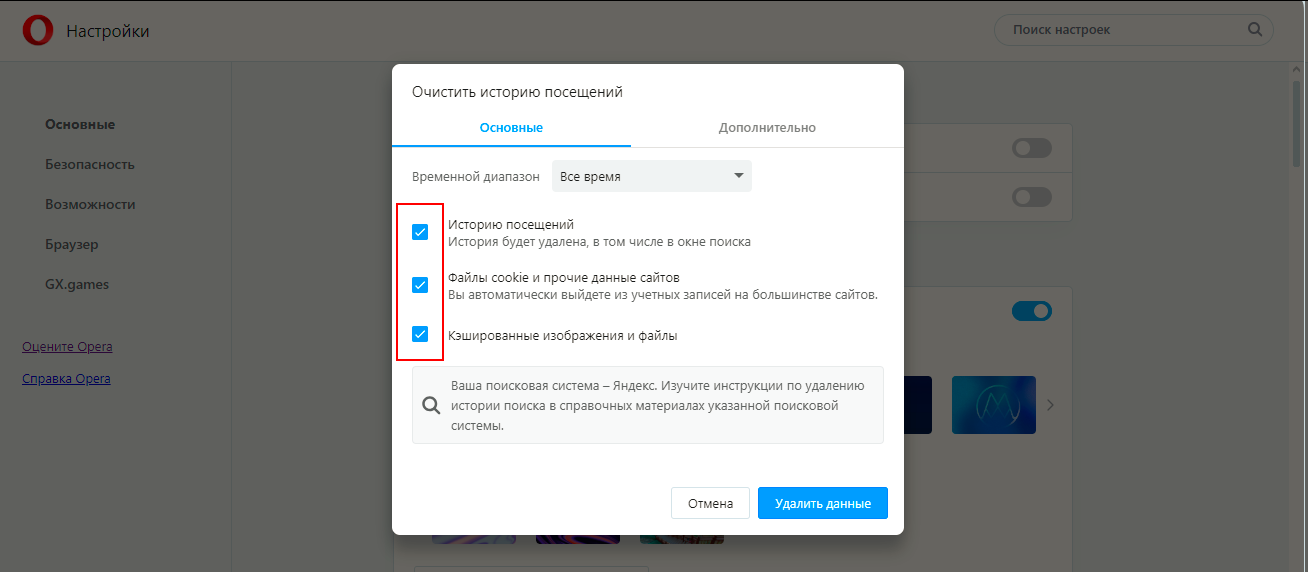 Нажать на кнопку "Удалить данные", чтобы подтвердить очистку кэша.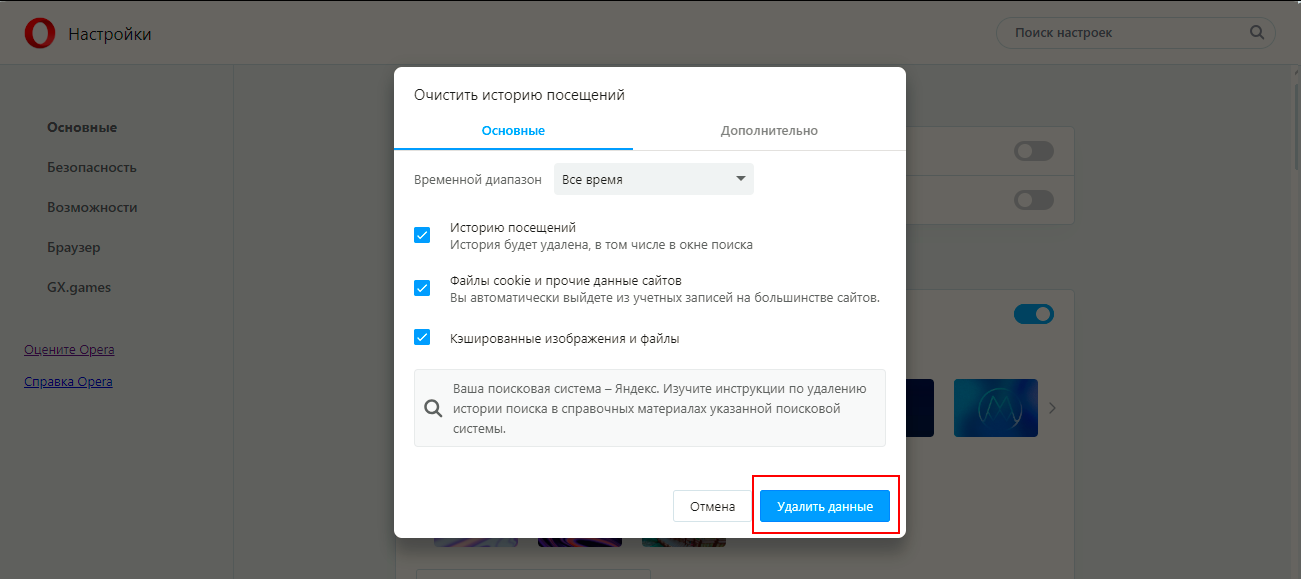 Примечание: После очистки кэша, необходимо обновить страницу браузера.2. браузер Яндекс.БраузерНажать на сочетание клавиш "Ctrl+Shift+Del" в окне браузера.В открывшемся окне выбрать “Очистка истории” - “За все время”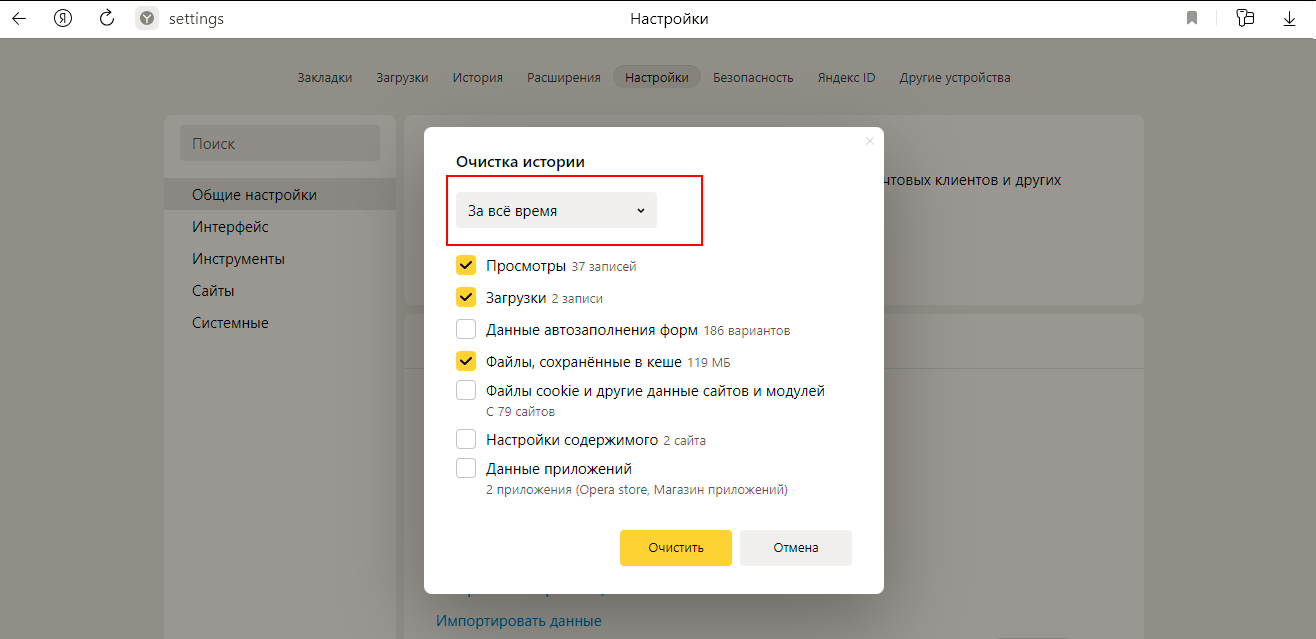 Установить соответствующие отметки, чтобы очистить кэш, cookies и другие данные.

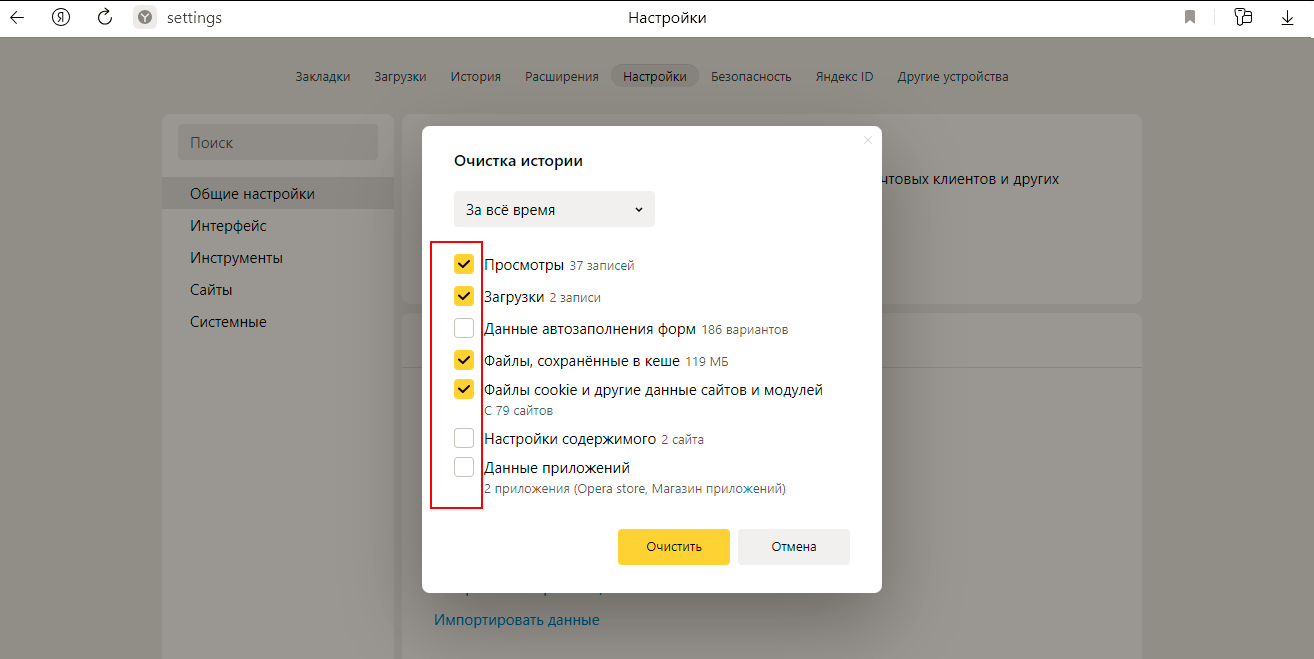 Нажать на кнопку "Очистить", чтобы подтвердить очистку кэша.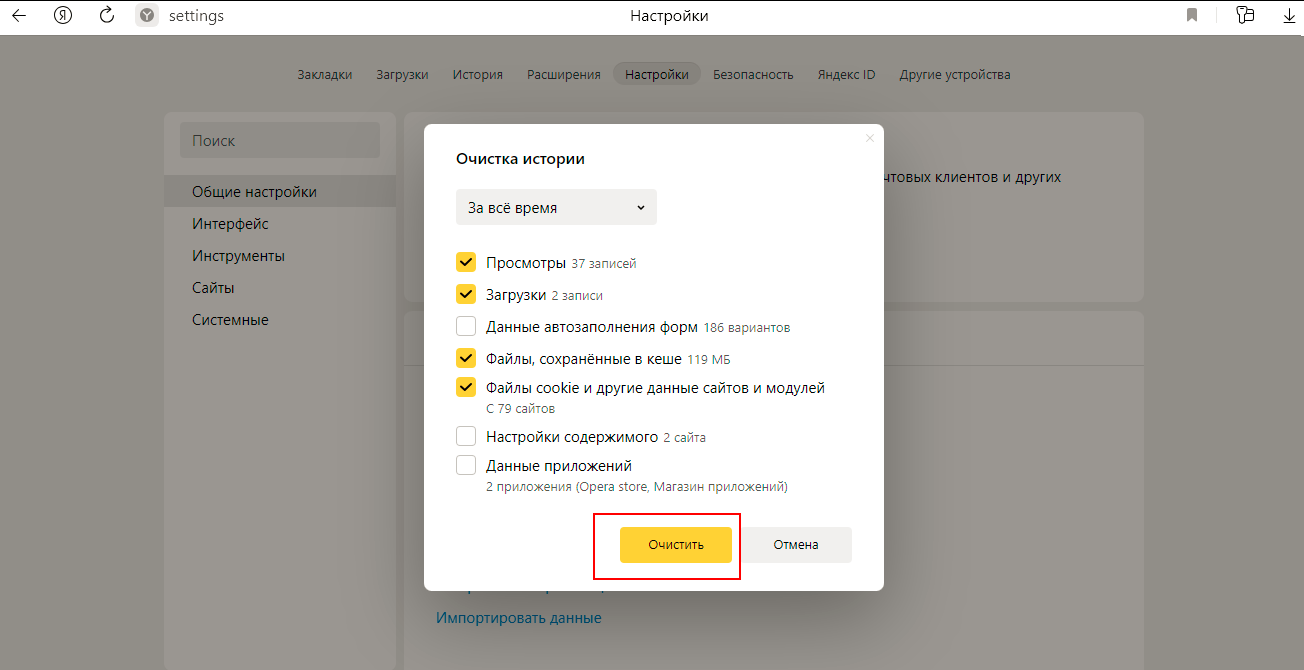 Примечание: После очистки кэша, необходимо обновить страницу браузера.3. браузер Mozilla FirefoxНажать на сочетание клавиш "Ctrl+Shift+Del" в окне браузера.В открывшемся окне выбрать “Удаление всей истории” - “Все”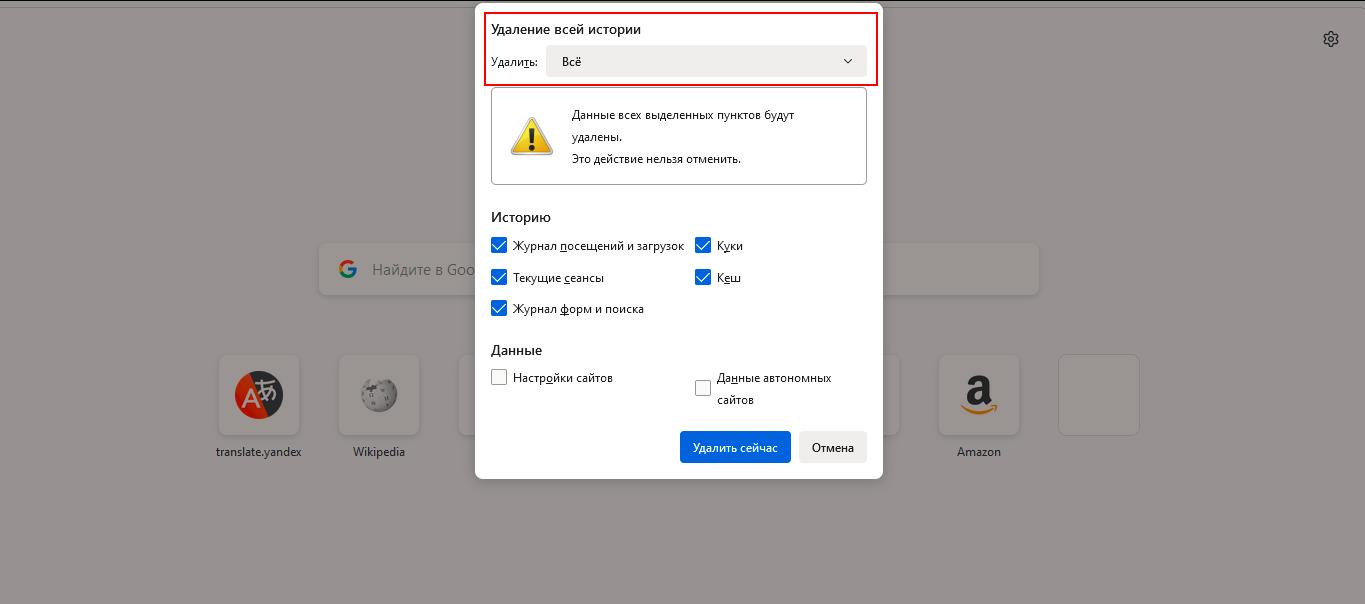 Установить соответствующие отметки, чтобы очистить кэш, cookies и другие данные.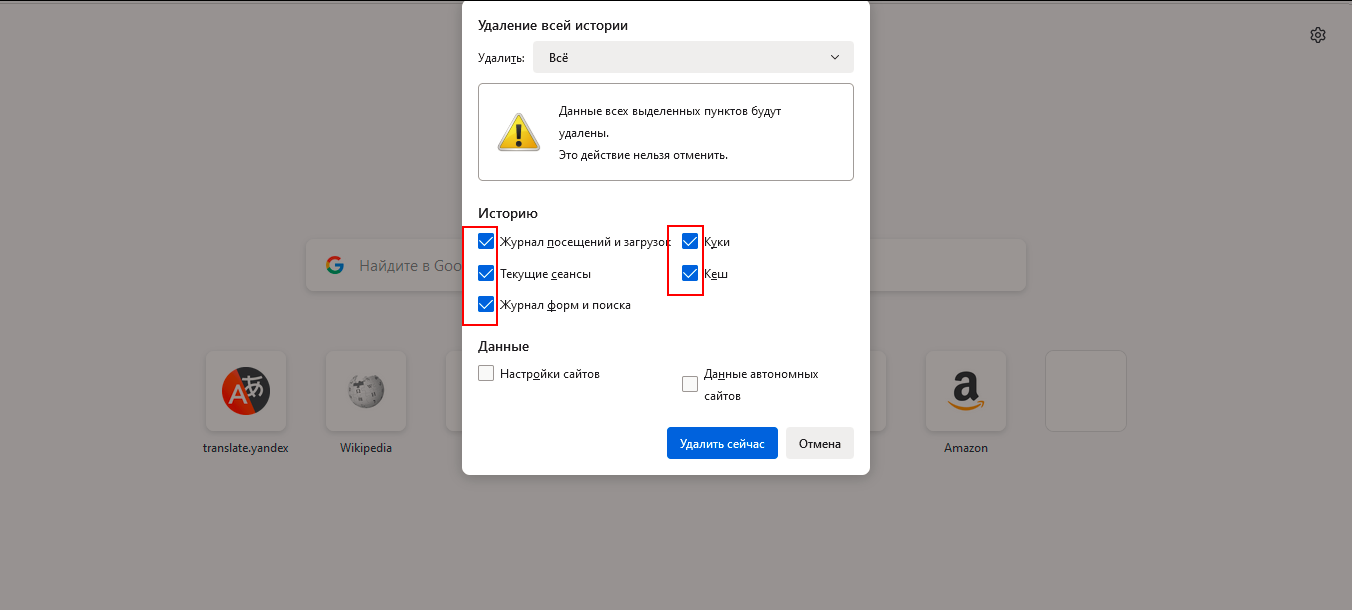 Нажать на кнопку "Удалить сейчас", чтобы подтвердить очистку кэша.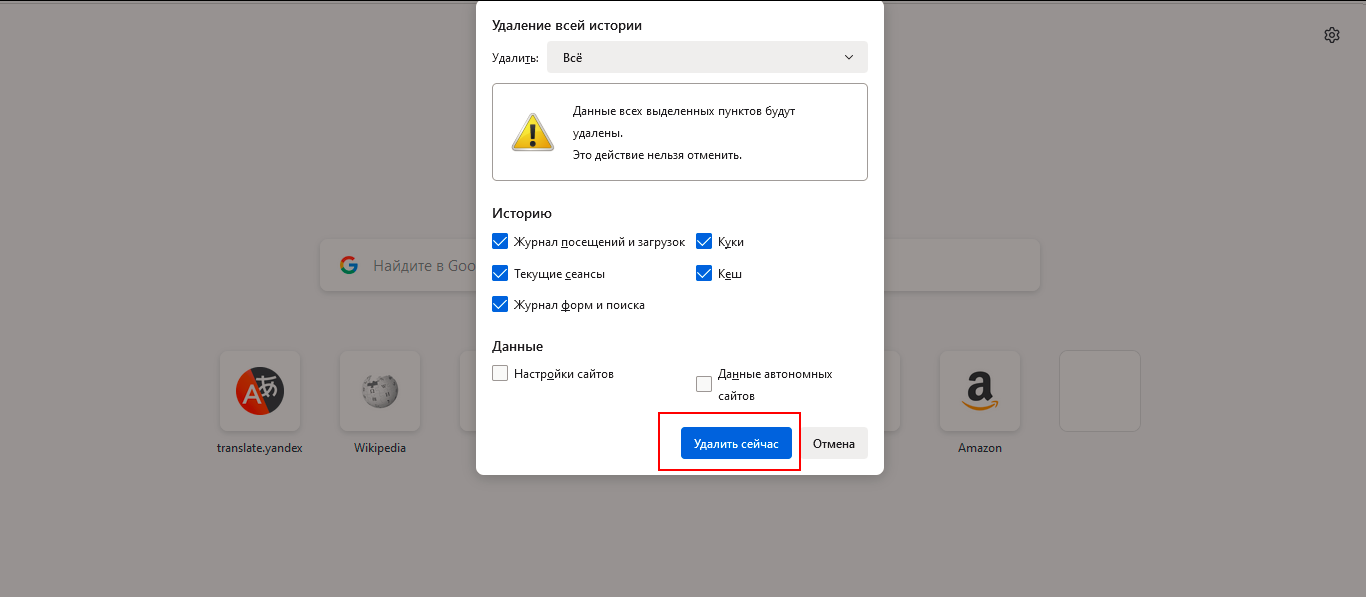 Примечание: После очистки кэша, необходимо обновить страницу браузера.4. браузер Google ChromeНажать на сочетание клавиш "Ctrl+Shift+Del" в окне браузера.В открывшемся окне выбрать “Временной диапазон”- “Все время”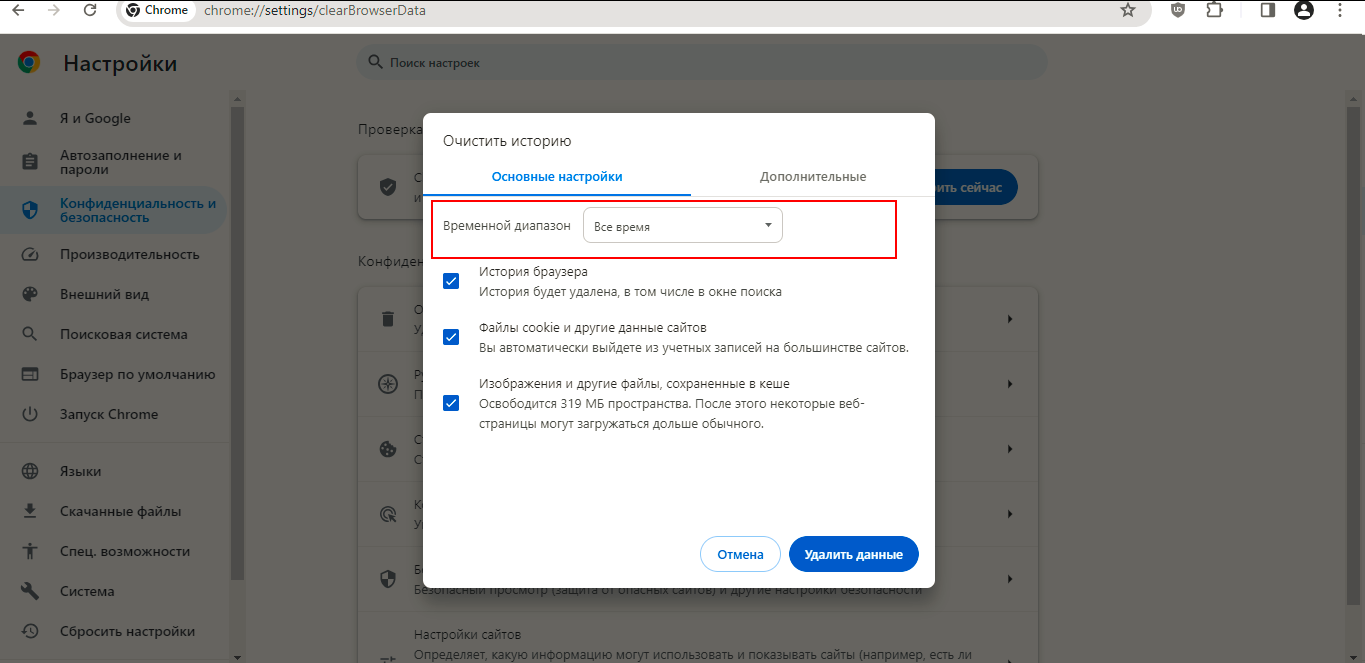 Установить соответствующие отметки, чтобы очистить кэш, cookies и другие данные.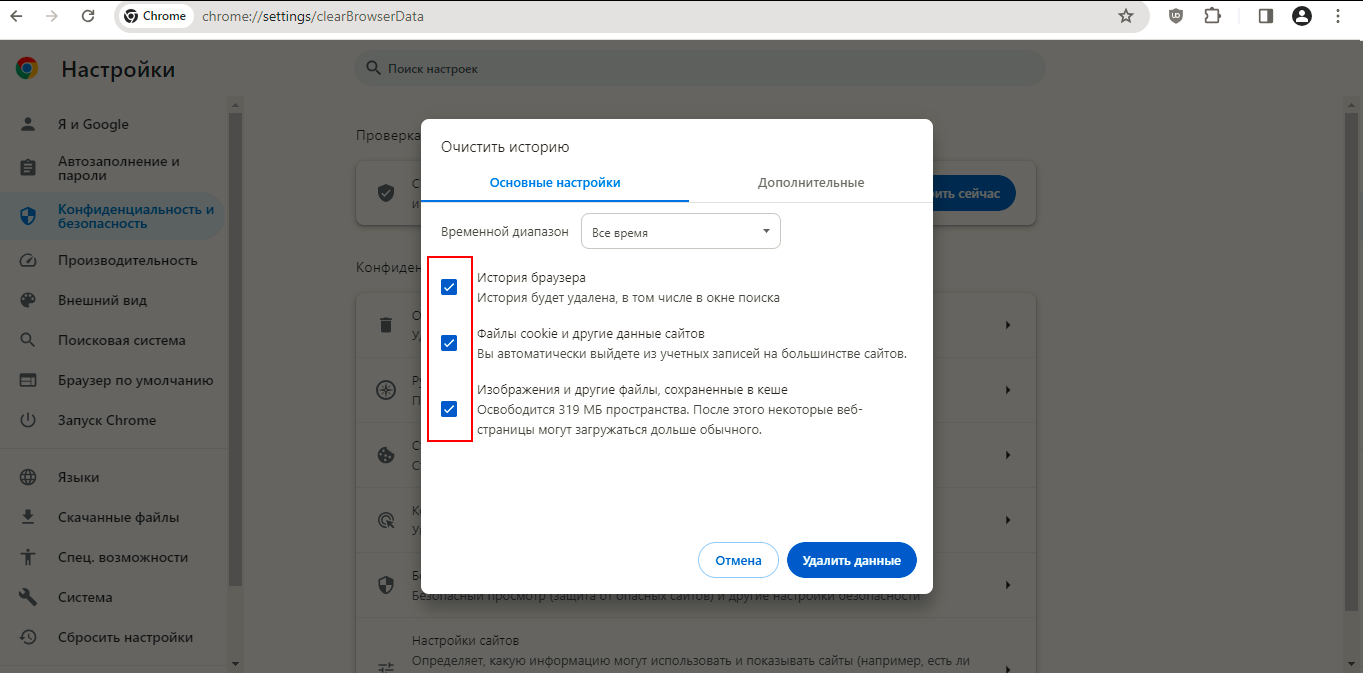 Нажать на кнопку "Удалить данные", чтобы подтвердить очистку кэша.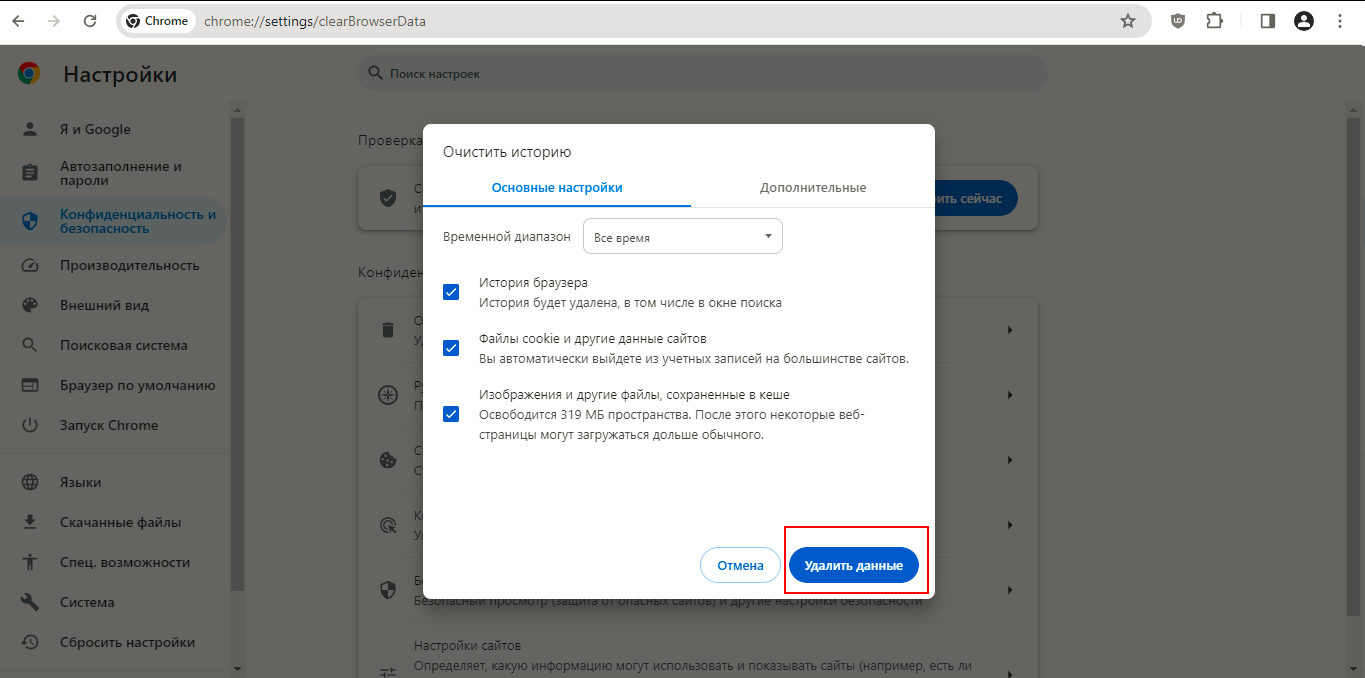 Примечание: После очистки кэша, необходимо обновить страницу браузера.5. браузер Microsoft EdgeНажать на сочетание клавиш "Ctrl+Shift+Del" в окне браузера.В открывшемся окне выбрать “Диапазон времени”- “Все время”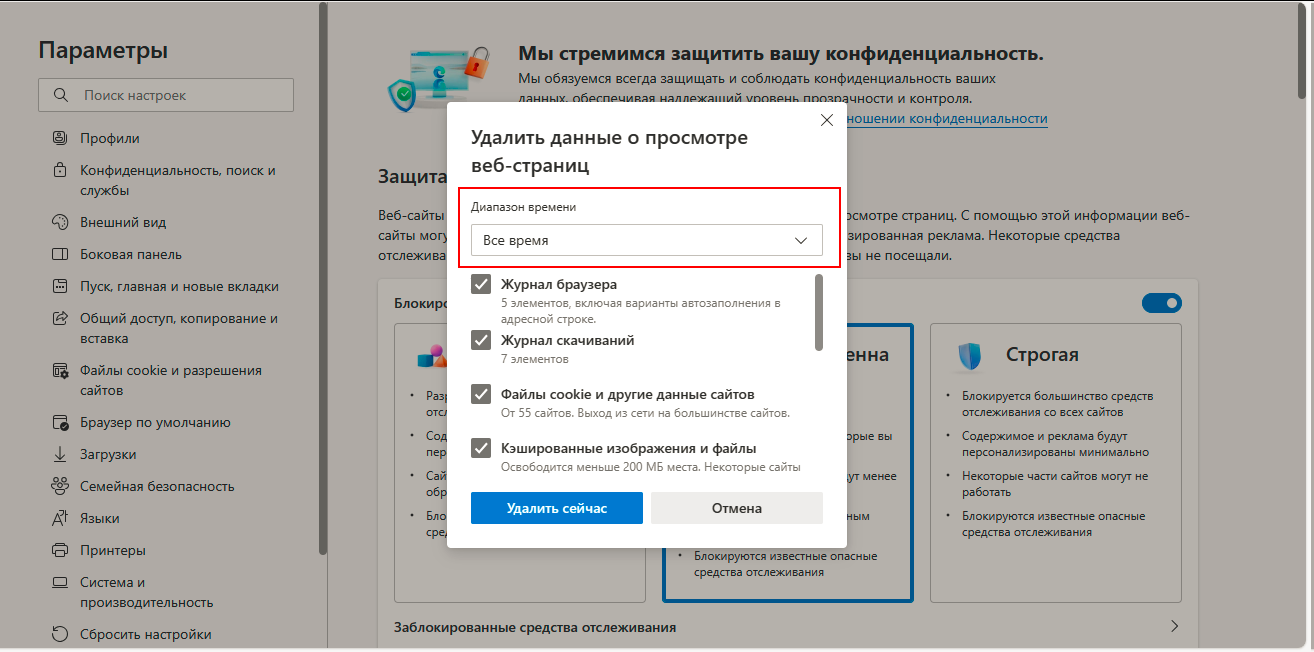 Установить соответствующие отметки, чтобы очистить кэш, cookies и другие данные.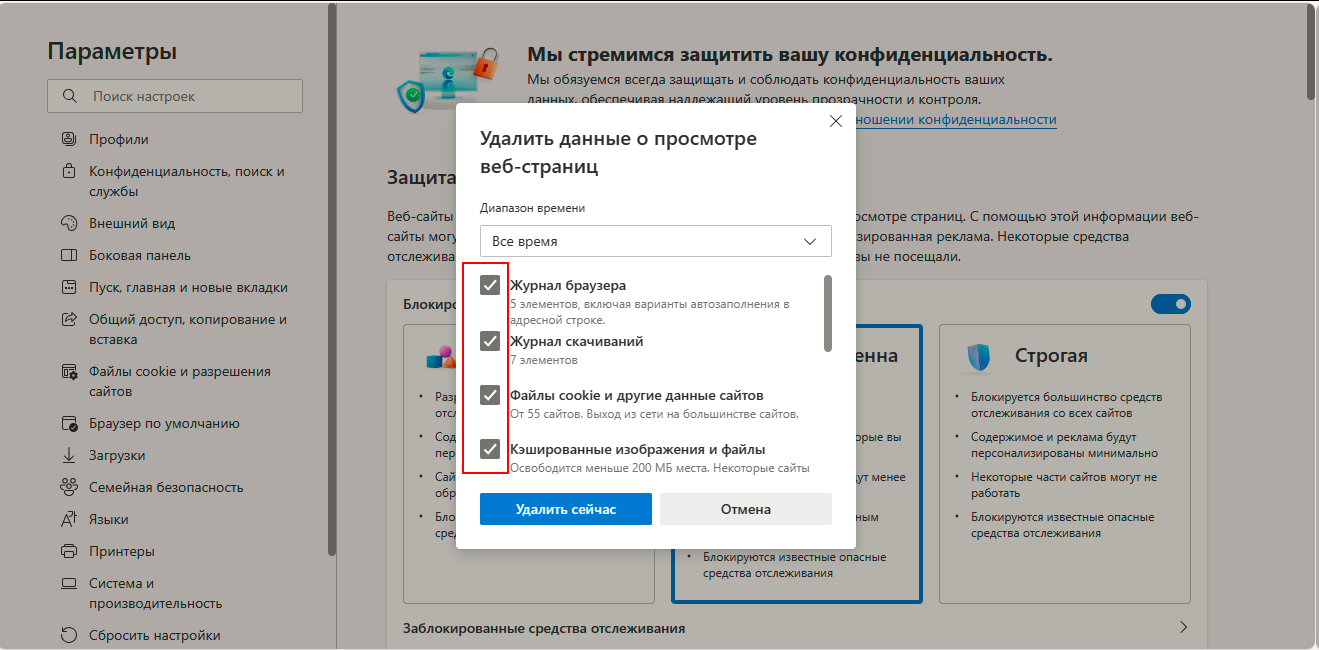 Нажать на кнопку "Удалить сейчас", чтобы подтвердить очистку кэша.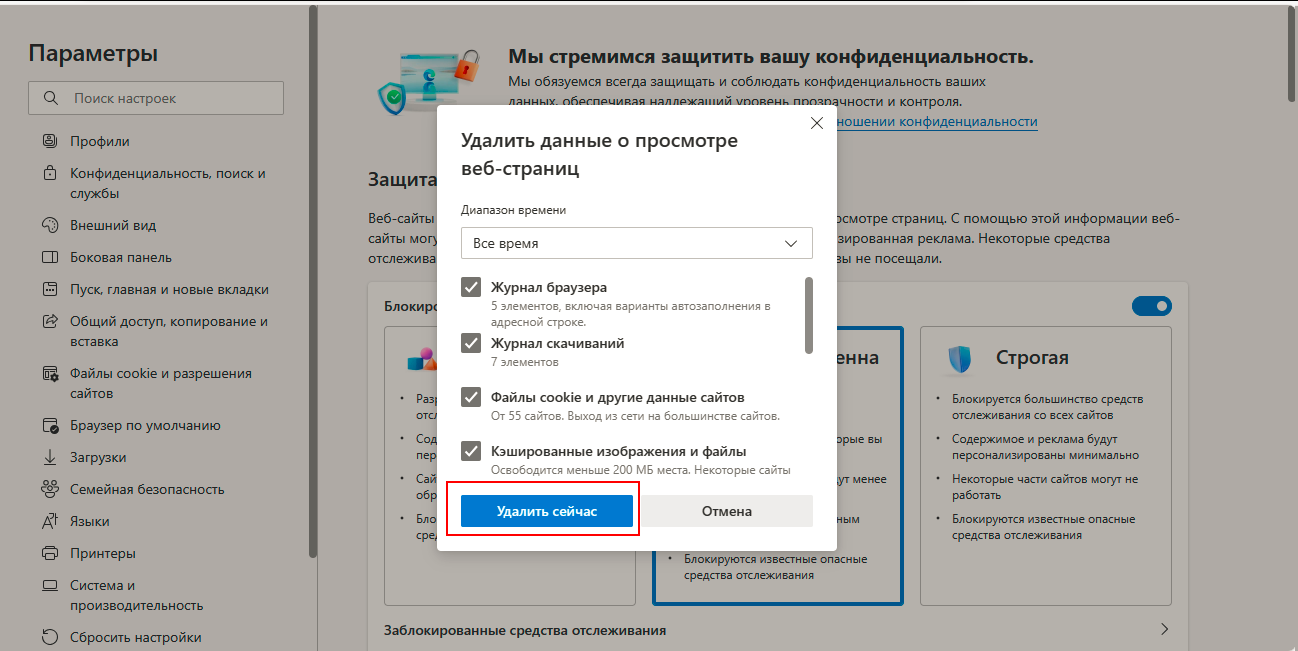 Примечание: После очистки кэша, необходимо обновить страницу браузера.6. браузер SafariНажать на меню "Safari" в верхней левой части экрана. В выпадающем меню выбрать пункт "Настройки"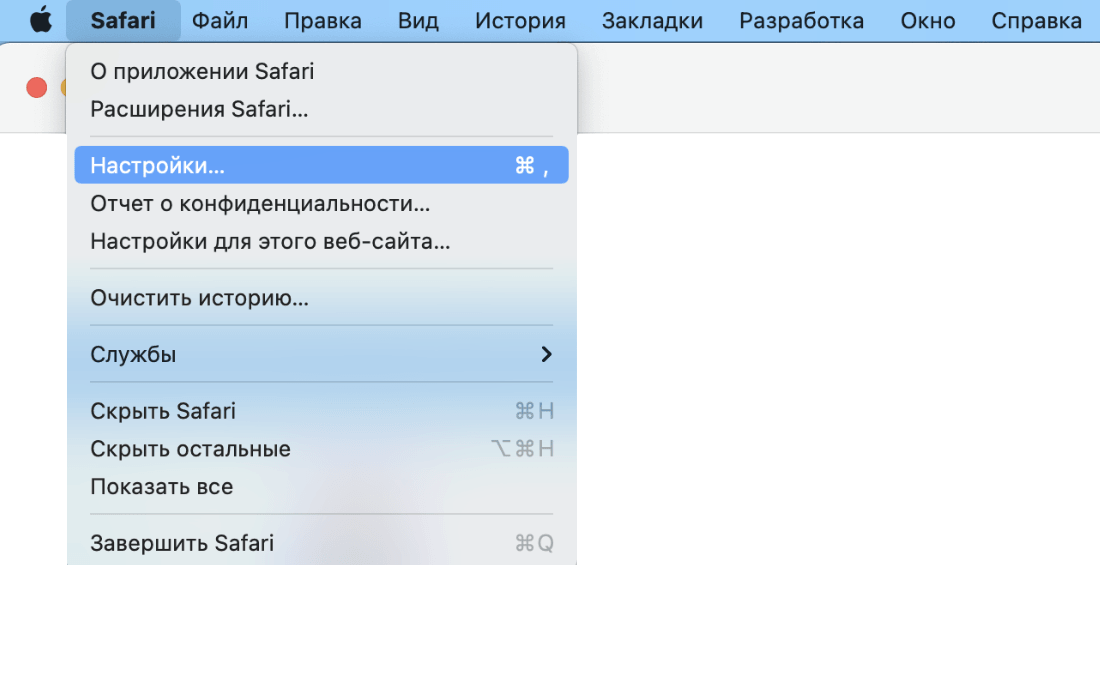 В верхнем меню выбрать блок «Дополнения» и поставить галочку в чекбоксе Показывать меню «Разработка» в строке меню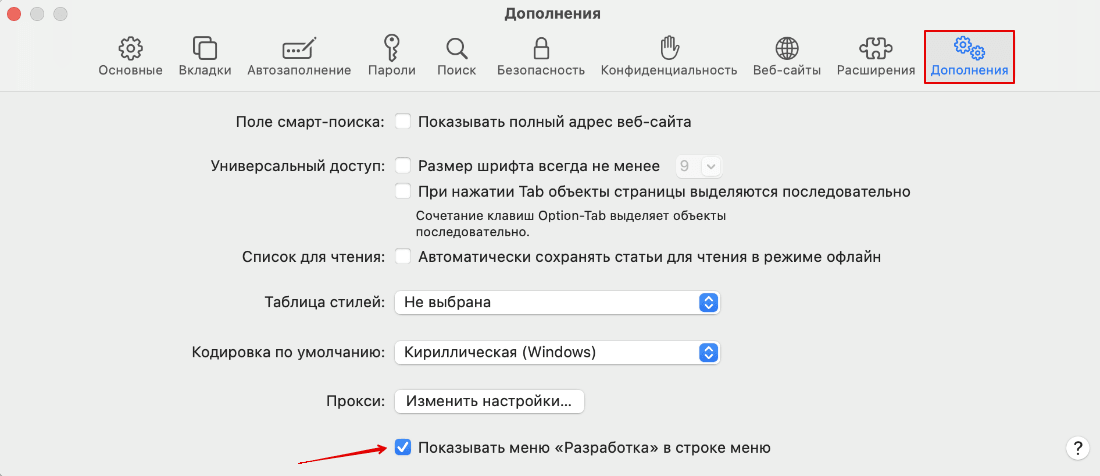 Перейти в появившийся блок “Разработка” и нажать на строку “Очистить кэши”: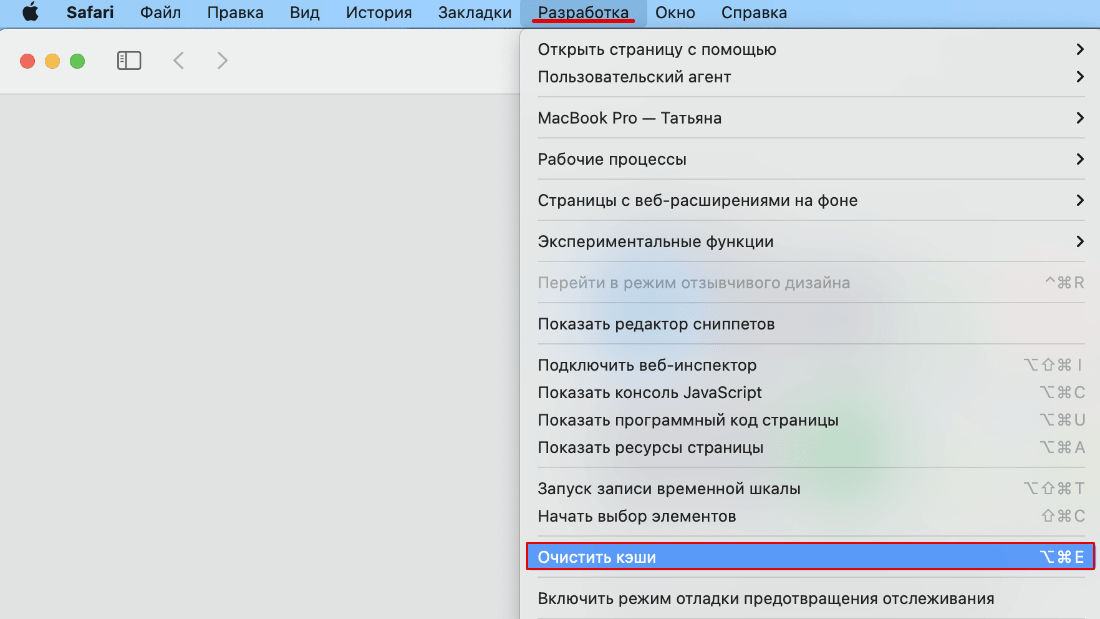 Примечание: После очистки кэша, необходимо обновить страницу браузера.